WIELKANOCNY KOSZYCZEKPrzygotuj:- plastikowe wiaderko po lodach lub na zabawki- bazie- pisanki- styropian lub gąbkę do kwiatów- kurczaki i inne wielkanocne elementy dekoracyjne- kolorowy filc lub bibułę - kolorową krepinę - samoprzylepny papier kolorowy- nożyczki- klejOzdób wiaderko filcem albo bibułą według własnego pomysłu. Użyj do tego odpowiedniego kleju.Wytnij z kolorowego papieru wielkanocne ozdoby świąteczne     i przylep je do koszyczka.Umieść w środku koszyczka styropian lub gąbkę do kwiatów. Wetknij w nie bazie.Włóż do koszyczka pisanki, kurczaczki oraz inne dostępne Ci wielkanocne elementy dekoracyjne.Wielkanocny koszyczek gotowy! Życzy powodzenia. Nauczyciele świetlicy. 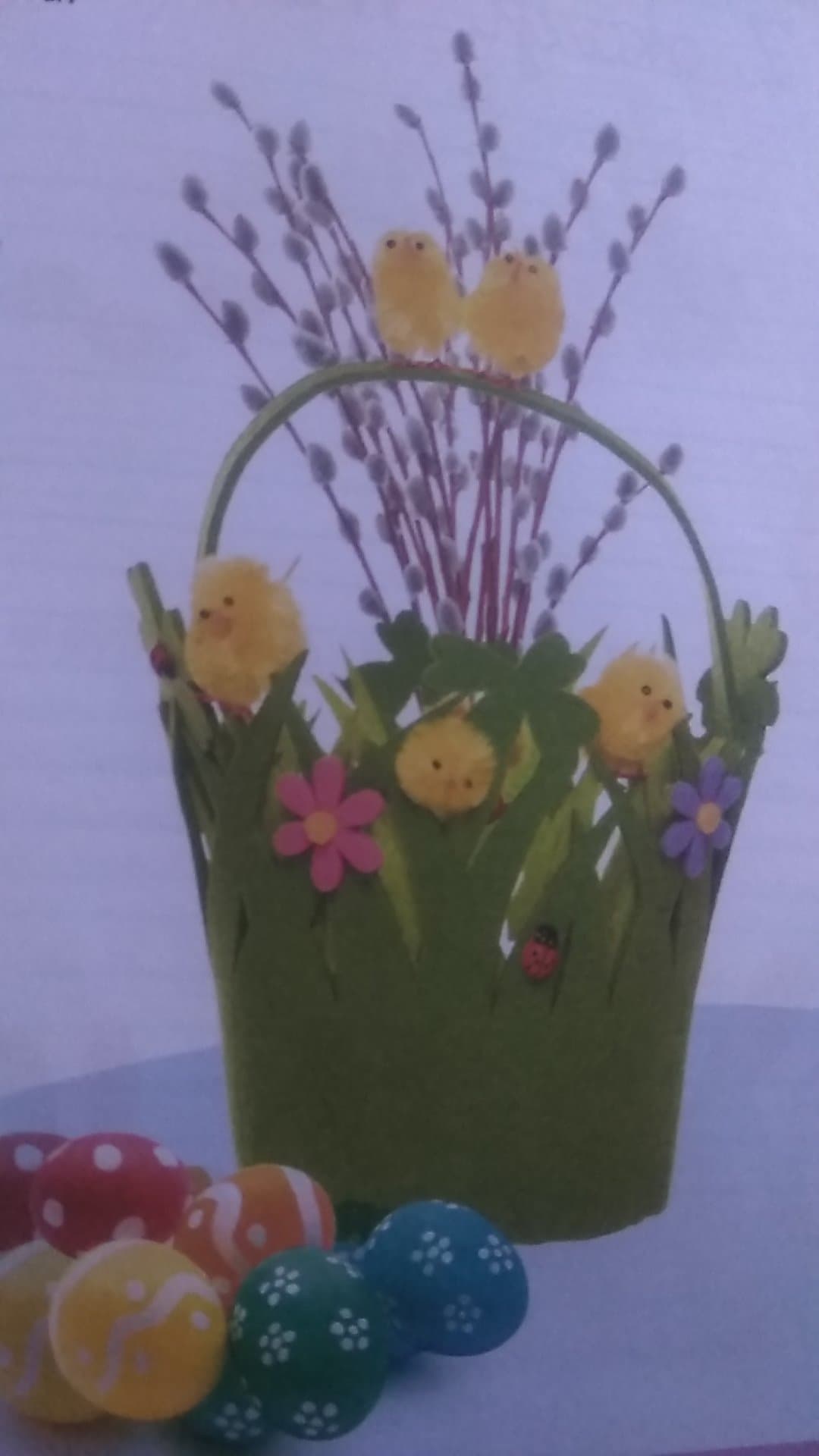 